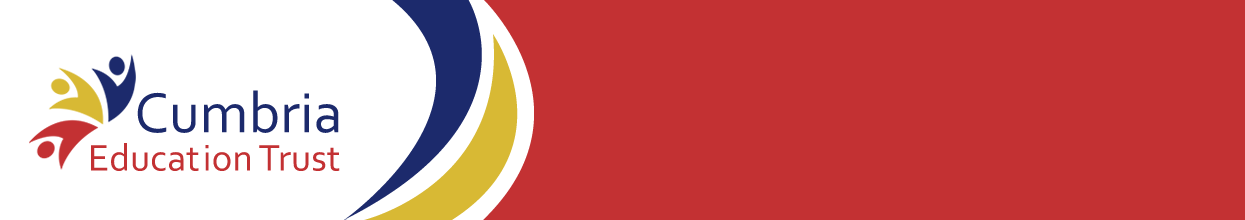 JOB DESCRIPTIONPost Title:		AdministratorResponsible to:	Team LeaderSalary:    		Grade 3A/B (£18,562 – £18,933) Hours:			37 hours per week, (full-year)Main Purpose: -	Under the guidance of senior staff be responsible for undertaking administrative and organisational processes within the academy.  Assist with the planning and development of administrative support systems and services to staff, students and parents. Organisation:-To provide a first class reception service which will include answering telephone, face to face enquiries and signing in visitors.To assist with arrangements for key events within the school calendar, e.g. Open Evening, Parent Evenings, Work Experience, etc.Work with colleagues to ensure work is prioritised and deadlines are met.Administration:-Provide general administrative support e.g. reprographic service, filing, data input, complete standard forms, respond to routine correspondence.Access SIMS on a daily basis, maintaining accuracy of information and producing reports as required.Produce lists, information and data as required.Undertake typing and word-processing and any other IT based tasks.Ensure that documents are proof read and that the quality of documentation is to the highest standard.Support your team in producing a daily bulletin and detention lists.Maintain an accurate and up-to-date school booking system and ensure good communication with our internal and external customers.Note and minute taking as required.Organise receipt of monies required for activities, trips etc.Undertake administrative procedures, as directed by the Team Leader.Resources:-Operate relevant equipment/ICT packages (e.g. word, excel, databases, spreadsheets, Internet)Provide general advice and guidance to staff, students and parents.General:-Attendance at Staff Briefings, Staff Meetings etc where appropriateAwareness of and compliance with all school policies and procedures especially those relating to Child Protection, Health and Safety, security and confidentialityParticipation in Appraisal as requiredOther duties as required in support of the academy within the scope of this post.Person SpecificationPost Title:		AdministratorName:  …………………………………………………….  (Employee)Signature:  ………………………………………………..Date:  …………............................................................ESSENTIALDESIRABLEQualification/Training/CompetencesNVQ 3 or equivalent qualification or experience in relevant disciplineVery good numeracy/literacy skillsEvidence of further training in school-based supportRelevant ExperienceExperience of development, management and operation of administrative systemsExperience of development, management and operation of administrative systems in a school-based setting KnowledgeEffective use of ICT and other specialist equipment/resources, including reprographic equipmentFull working knowledge of relevant polices/codes of practice and awareness of relevant legislationVery good ICT skillsSkillsAbility to relate well to children and adultsWork constructively as part of a team, understanding school roles and responsibilities and your own position within theseAbility to self-evaluate learning needs and actively seek learning opportunitiesSpecial CircumstancesOccasional attendance at meetings and events outside normal hours